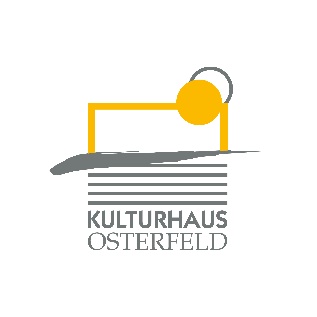 PRESSEMITTEILUNGAm Samstag, 25. Januar um 20.00 Uhr kommt Archie Clapp, der Moderator des Varietés „Winterträume“ 2018 wieder nach Pforzheim. Er präsentiert sein Soloprogramm „Scheiße Schatz, die Kinder kommen nach Dir!“ im Malersaal des Kulturhauses Osterfeld.Bevor Archie Clapp Vater wurde, war er wie die meisten Komiker. Er schlief bis 14:30, weil seineFrau um 15 Uhr nach Hause kam. Einmal sagte er zu seiner Frau: „Ich habe nicht geschlafen, ichmeditierte um mich zu suchen.“ Darauf sie: „Archie, hoffentlich findest du dich nicht, sonst bist du bestimmt enttäuscht.“Archie Clapp ist Spross einer deutsch-englischen Künstlerfamilie. Er wurde vegetarisch und zuckerfrei erzogen und trug Birkenstock-Schuhe. Er stand schon auf der Bühne, als er noch in die Windeln machte. Mittlerweile ist er ein 33-jähriger Fleischesser mit einigen Löchern in den Zähnen. Und macht als Bühnensüchtiger die Republik mit seinen Shows unsicher.„Scheiße Schatz, die Kinder kommen nach Dir!“ hörte Archie so oft von seiner Frau, dass er gleich ein Programm daraus gemacht hat. Der zweifache Vater beobachtet den alltäglichen Familienwahnsinn aus seiner ganz eigenen Perspektive und liefert Antworten auf Fragen, die sich Eltern höchstens heimlich stellen:• Liebt man alle Kinder gleich und wenn ja, welches mehr?• Gibt’s die Babyklappe auch für Kinder ab sechs?• Ist es Zufall, dass die Abkürzung von Schwiegermutter S/M ist?Antworten werden geliefert. Pädagogisch nicht immer wertvoll, dafür lustig. Einmal hat Archie den Fehler gemacht, seine Tochter zu fragen, wen sie mehr liebt: Mama oder Papa? Ihre Antwortkam wie aus der Pistole geschossen: „Papa, stell keine Fragen, deren Antworten Du nicht verkraftest.“ 1:0 für die Fünfjährige. Spricht das jetzt für Archie oder seine Frau?VK: € 22,10 / erm. 18,70 AK: € 23,70 / erm. 19,70Weitere Informationen finden Sie unter http://www.archie-clapp.de/Karten und Informationen gibt es im Kulturhaus Osterfeld (07231) 3182-15, dienstags bis samstags, 14.00 bis 18.00 Uhr, per Mail unter: karten@kulturhaus-osterfeld.de und an allen bekannten Vorverkaufsstellen oder unter www.kulturhaus-osterfeld.de.  i.A. Christine SamstagPresse und Sekretariat